Πασχαλινά ζυμώματα από τα ΚΔΑΠ του Δήμου ΛαμιέωνΤο Κέντρο Δημιουργικής Απασχόλησης Παιδιών του Δήμου Λαμιέων προσκαλεί τους μικρούς μας φίλους να φτιάξουν τις δικές τους πασχαλινές δημιουργίες από ζυμάρι την Μεγάλη Τρίτη 7/4/2015 στο χώρο του Κ.Δ.Α.Π. (Δημαρχείο Λαμίας, Φλέμινγκ και Ερυθρού Σταυρού) από τις 11:00 π.μ. έως 13:00 μ.μ.Σας περιμένουμε όλους να δημιουργήσουμε με φαντασία τα παραδοσιακά μας πασχαλινά εδέσματα.                                                                                                                                 Από το Γραφείο Τύπου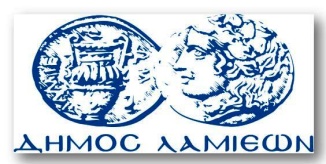         ΠΡΟΣ: ΜΜΕ                                                            ΔΗΜΟΣ ΛΑΜΙΕΩΝ                                                                     Γραφείου Τύπου                                                               & Επικοινωνίας                                                       Λαμία, 6/4/2015